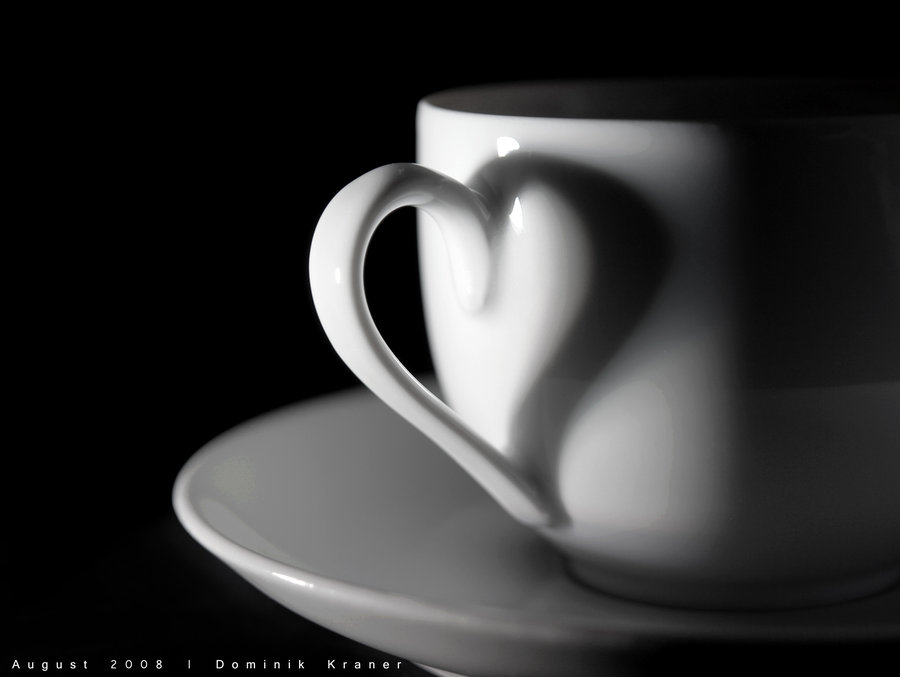 WHAT		MONTHLY COFFEE WITH THE PRINCIPALWHEN		Tuesday, September 3 – 8:30 AMWHERE		Madison LibraryWHY		Open Discussion and upcoming events or news		This month’s hot topic: Uniforms (pros and cons)Join us!